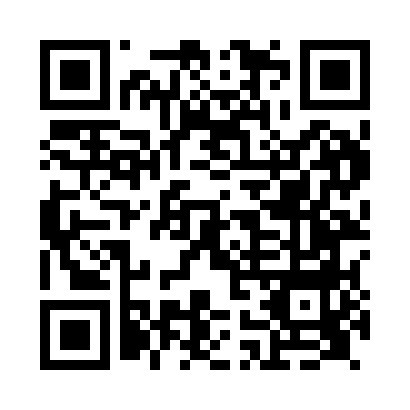 Prayer times for Mersham, Kent, UKMon 1 Jul 2024 - Wed 31 Jul 2024High Latitude Method: Angle Based RulePrayer Calculation Method: Islamic Society of North AmericaAsar Calculation Method: HanafiPrayer times provided by https://www.salahtimes.comDateDayFajrSunriseDhuhrAsrMaghribIsha1Mon2:534:461:006:359:1411:072Tue2:534:471:006:359:1411:073Wed2:544:471:016:359:1411:074Thu2:544:481:016:359:1311:075Fri2:554:491:016:359:1311:076Sat2:554:501:016:359:1211:067Sun2:564:511:016:349:1111:068Mon2:574:521:016:349:1111:069Tue2:574:531:026:349:1011:0610Wed2:584:541:026:339:0911:0511Thu2:584:551:026:339:0811:0512Fri2:594:561:026:339:0811:0513Sat2:594:571:026:329:0711:0414Sun3:004:581:026:329:0611:0415Mon3:014:591:026:319:0511:0316Tue3:015:001:026:319:0411:0317Wed3:025:021:026:309:0311:0218Thu3:035:031:036:309:0211:0219Fri3:035:041:036:299:0011:0120Sat3:045:051:036:288:5911:0121Sun3:055:071:036:288:5811:0022Mon3:055:081:036:278:5711:0023Tue3:065:091:036:268:5510:5924Wed3:075:111:036:268:5410:5825Thu3:075:121:036:258:5310:5826Fri3:085:141:036:248:5110:5727Sat3:095:151:036:238:5010:5628Sun3:095:161:036:228:4810:5529Mon3:105:181:036:218:4710:5530Tue3:125:191:036:208:4510:5231Wed3:145:211:036:198:4410:50